Lüfterloser CSB200-818 von iBASE in kompaktem Design FORTEC nimmt Embedded Computer mit erweitertem Temperaturbereich für industriellen Einsatz ins ProgrammLandsberg am Lech, 25. Juni 2019 – Die FORTEC Elektronik AG – Anbieter von Komplettlösungen für Display Technology, Embedded & Power Supplies – erweitert ihr Portfolio um den schlanken, robusten Embedded Computer CSB200-818 von iBASE. "Der CSB200-818 ist lüfterlos und eignet sich dank seines erweiterten Temperaturbereichs mit Betriebstemperaturen von bis zu -30 °C … +65 °C ideal für raue Industrie-Anforderungen", erläutert Thomas Schrefel, Product Manager Embedded bei FORTEC. "Das System enthält eine leicht entfernbare Festplatte an der Unterseite und stellt umfangreiche Peripherieanschlüsse zum Senden und Empfangen von Daten bereit." Herz des Embedded Computers im stabilen, kompakten Gehäuse von lediglich 172 x 111,6 x 53 mm ist ein Intel® Atom™ E3930, Pentium® N4200 oder Celeron® N3350 Prozessor. Die breite Eingangsleistung reicht von 12 bis 24 Volt Gleichstrom. Der Hersteller garantiert Langzeitverfügbarkeit. Die Einsatzgebiete des CSB200-818 sind vielfältig: von Thin Clients, intelligenter Industrie-Automation und -Steuerung bis zu Einzelhandel und Point of Sale (POS).Entwickelt für industrielle AnforderungenDer passiv gekühlte Embedded Computer stellt eine große Bandbreite an Anschlüssen bereit: 2 USB 2.0, Line-out, Mic-in, 4 USB 3.0, HDMI, RS232/422/485 für COM#1, 3 RS232 für COM#2/COM#3/COM#4 und 2 RJ45 Gigabit-Ethernet-LAN-Anschlüsse. Der Leistungsstecker ist standardmäßig eine 3-polige Klemmleiste, eine DC-Buchse ist optional erhältlich. Das schwarze Aluminium-/Stahl-Gehäuse eignet sich zur Montage am Desktop oder auch direkt an der Wand mit der mitgelieferten Aufhängung.Zeichen: 1.763Weitere Informationen enthalten das Datenblatt unter: https://www.fortecag.de/fileadmin/user_data/Dokumente/Datenblaetter/Embedded/PanelPC_BoxPC/BoxPC/CSB200-818_Datasheet.pdfund die Betriebsanleitung unter: https://www.fortecag.de/fileadmin/user_data/Dokumente/Datenblaetter/Embedded/PanelPC_BoxPC/BoxPC/CSB200-818_Manual.pdfBilderÜber FORTECDie FORTEC Elektronik AG wurde 1984 als klassischer Distributor für Standardlösungen gegründet. In den letzten dreißig Jahren fand ein Wandel zur vielfältig interagierenden FORTEC Elektronik Group statt. Durch das Know-How in den Bereichen Display Technology, Embedded und Power Supplies ist die FORTEC Group ein kompetenter Partner für die Umsetzung von Komplettsystemen. Heute umfasst die FORTEC Group acht Marken, welche in fünf Ländern vertreten sind. Weitere Informationen unter fortecag.de.FORTEC Elektronik AG Lechwiesenstraße 9 DE-86899 Landsberg am LechTelefon: +49 8191 - 911 72-0E-Mail: embedded@fortecag.de Web: www.fortecag.dePressekontakt:Mandy Ahlendorfahlendorf communicationT +49 89 41109402E ma@ahlendorf-communication.com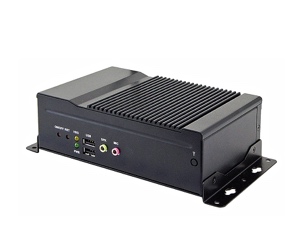 Bild 1: FORTEC nimmt industriellen Embedded Computer CSB200-818 von iBASE ins ProgrammBildquelle/Copyright: FORTECDownload: http://www.ahlendorf-news.com/media/news/images/Fortec-embedded-computer-CSB200-818-1-H.jpg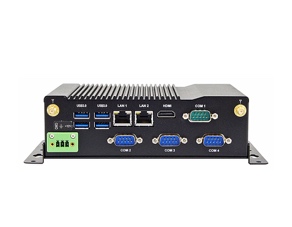 Bild 2: Rückansicht des lüfterlosen CSB200-818 von iBASE in robustem, flachen GehäuseBildquelle/Copyright: FORTECDownload: http://www.ahlendorf-news.com/media/news/images/Fortec-embedded-computer-CSB200-818-2-H.jpg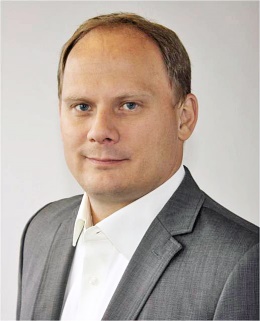 Bild 3: Thomas Schrefel ist Product Manager Embedded bei FORTECBildquelle/Copyright: FORTECDownload: http://www.ahlendorf-news.com/media/news/images/Fortec-Thomas-Schrefel-H.jpg